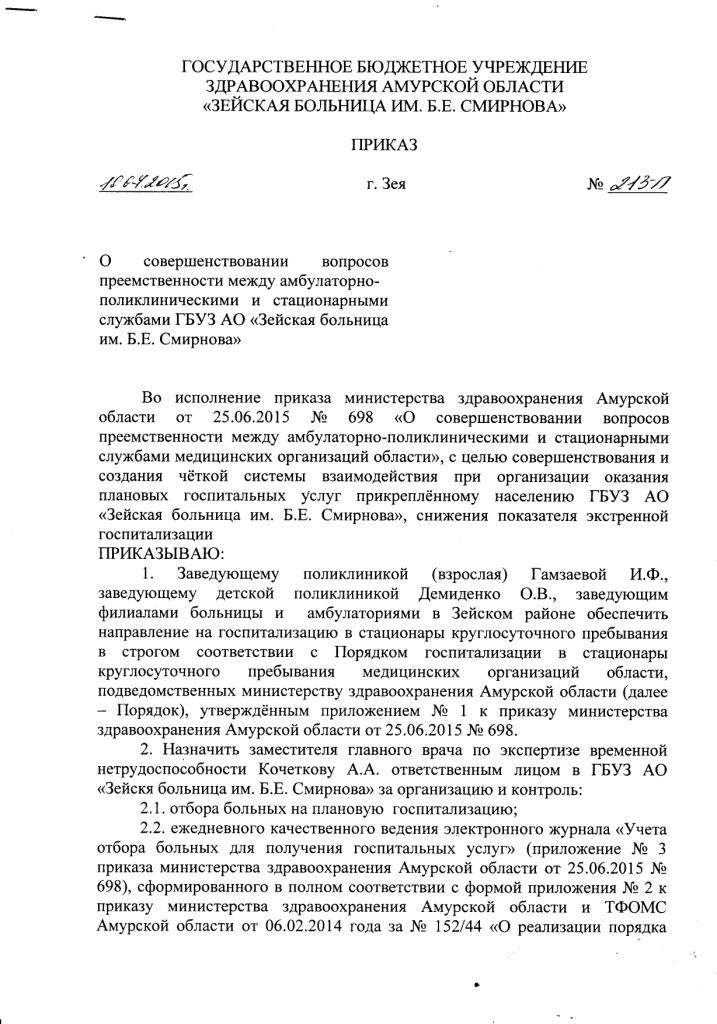 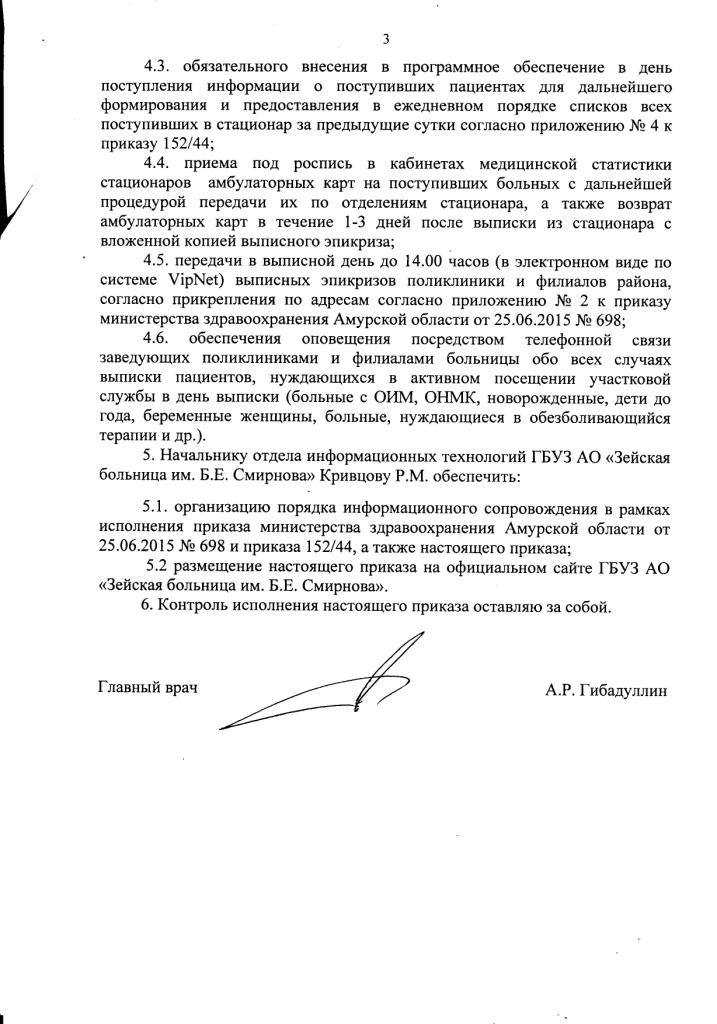 Приложение № 1 к приказу министерства здравоохранения Амурской области от ____________ № ____Порядок госпитализации в стационары круглосуточногопребывания медицинских организацийВ круглосуточные стационары медицинских организаций госпитализируются пациенты, нуждающиеся в квалифицированном обследовании и стационарном лечении по экстренным показаниям и в плановом порядке. Госпитализация осуществляется по видам медицинской помощи согласно имеющейся лицензии на медицинскую деятельность. Пациенты госпитализируются в соответствии с показаниями, утвержденными территориальной программой государственных гарантий.Стационар осуществляет плановую госпитализацию пациентов ежедневно с 8.00 до 14.00 часов (кроме воскресенья), экстренную - круглосуточно.На госпитализацию в стационары (отделения) направляются пациенты с предварительно установленным или неясным диагнозом. Больной должен быть осмотрен врачом в приемном отделении в порядке живой очереди, но не позднее 30 минут с момента обращения, при угрожающих жизнисостояниях - немедленно. Максимальное время ожидания госпитализации не должно составлять более 3 часов с момента определения показаний. В случаях, когда для окончательной постановки диагноза требуется динамическое наблюдение, допускается нахождение больного в палате наблюдения приемного отделения до 24 часов.Плановая госпитализацияПоказания к плановой госпитализации;Состояния больного, требующие круглосуточного медицинского наблюдения в связи с возможностью развития осложнений основного заболевания, угрожаемых жизни больного;Невозможность проведения лечебных мероприятий в амбулаторно- поликлинических условиях;Невозможность проведения диагностических мероприятий в амбулаторно-поликлинических условиях;Осложненная беременность и роды;Неэффективность амбулаторного лечения у часто и длительно болеющих.При плановом поступлении в стационар больной должен при себе иметь;стандартное направление с внесенными в него результатами обследования (приложения №1, 2), подписанное врачом и заведующим отделением поликлиники;паспорт;страховой медицинский полисОрганизация плановой госпитализацииОрганизация плановой госпитализации может быть возложена приказом руководителя  на Центр госпитализации, организованный при стационаре или на ответственное лицо. В функциональные обязанности ответственного за плановую госпитализацию больных в стационар входит:-ежедневный мониторинг наличия свободных мест в  стационаре по отделениям по форме № 007\у-02 и информации, поступающей от заведующих клиническими отделениями, распределение и передача свободных мест согласно приложению № 1 приказа 152/44;-аккумуляция информации о больных, признанных нуждающимися в плановой госпитализации, поставленных в очередь в амбулаторно – поликлинических отделения  медицинских учреждениях области согласно приложению № 4 приказа 152/44;-контроль за поступлением больных по срокам, согласно распределению;    --осуществление ежедневного  мониторинга плановой  и экстренной госпитализации  по    отделениям, с формированием и предоставлением информации  руководству медицинской организации. Плановая госпитализация больных в отделения стационара, минуя поликлинику и Центр госпитализации, допускается в исключительных случаях за подписью главного врача медицинской организации или заместителя главного врача по профилю, с обязательным предоставлением информации в Центр госпитализации или назначенному ответственному лицу.Экстренная госпитализацияПоказания для экстренной госпитализации:Острые заболевания и обострения хронических заболеваний, угрожающие жизни пациента, требующие:экстренных и срочных оперативных вмешательств, экстренного консервативного лечения;коррекции в отделениях реанимации и интенсивной терапии;активного динамического круглосуточного наблюдения.Экстренная госпитализация пациента в стационар производиться  на основании:направления врачей скорой помощи;направления амбулаторной сети, вне зависимости от ведомственной принадлежности и формы собственности;при самостоятельном обращении больного, нуждающегося в оказании экстренной помощи.Госпитализация по экстренным показаниям пациентов, поступивших без направления медицинской организации, осуществляется только с участием заведующего приемным отделением, в его отсутствие - ответственного врача данного профиля с оформлением записи в истории болезни с указанием показаний для госпитализации.При экстренной госпитализации больных, обследование должно проводиться в приемном отделении после осмотра врача приемного отделения и в соответствии с назначениями дежурного врача по профилю. В случае отсутствия необходимости в немедленной госпитализации в отделение реанимации всем больным в тяжелом состоянии и состоянии средней тяжести, доставленным в приемное отделение, при поступлении проводится обследование в объеме клинического минимума (приложение №1) непосредственно в момент поступления и далее - по назначению врача- специалиста.В случаях поступления диагностически сложных больных осмотр в рабочее время проводит заведующий приемным отделением, во внерабочее время - ответственный дежурный врач по стационару, они же являются ответственными за организацию консилиума с целью обсуждения дальнейшей тактики обследования и лечения.Отказ от госпитализацииОтказ от госпитализации возможен в следующих случаях:Категорический отказ .самого больного, поступившего в приемное отделение в ургентном порядке, с абсолютными или относительными показаниями к госпитализации, от стационарного лечения.В этих случаях врач приемного отделения обязан:оформить медицинскую карту стационарного больного (форма № 003\у);вызвать в приемное отделение заведующего отделением (в вечернее, ночное время, выходные и праздничные дни - ответственного дежурного врача-специалиста) для осмотра больного;подробно записать в истории болезни результаты осмотра заведующего отделением (ответственного дежурного врача- специалиста);разъяснить больному и сопровождающим его родственникам необходимость госпитализации;в случаях, когда отказ от госпитализации угрожает жизни больного, немедленно вызвать ответственного дежурного врача;записать в историю болезни результаты осмотра совместно с ответственным дежурным врачом;взять с больного расписку об отказе от госпитализации с указанием точного времени (часы, минуты) проведения с пациентом беседы о необходимости стационарного лечения и возможных последствиях отказа. Запись должна быть оформлена в медицинской карте (истории болезни);выдать больному медицинское заключение о пребывании в приемном отделении с указанием результатов осмотров, консультаций, специальных и лабораторных методов исследования, диагноза, лечебных и трудовых рекомендаций;в зависимости от состояния больного и наличия сопровождающих лиц - обеспечить или способствовать транспортировке больного до места жительства;сообщить о больном по телефону в поликлинику по месту жительства для осуществления активного наблюдения и лечения на амбулаторно-поликлиническом этапе, сделать отметку о выполненном сообщении в истории болезни.Наличие у доставленного больного заболевания, подлежащего лечению в специализированном отделении другого стационара.При этом врач приемного отделения обязан:вызвать на консультацию врача-специалиста;объяснить больному необходимость перевода в другой стационар;вызвать для транспортировки больного бригаду «скорой помощи»(при тяжелом состоянии больного - реанимобиль);выдать больному медицинское заключение о пребывании в приемном отделении с указанием результатов осмотров, консультаций, исследований, диагноза, причины перевода в другой стационар.записать в истории болезни точное время перевода больного.Отсутствие у доставленного больного показаний к экстренной госпитализации.При отсутствии у больного показаний к экстренной госпитализации врач приемного отделения обязан:оформить медицинскую карту стационарного больного (форма № 003/у), если есть необходимость - выполнить дополнительное обследование и провести лечение;оформить дневник, где в обязательном порядке должна присутствовать фраза «в экстренной госпитализации в профильное отделение не нуждается», с указанием фамилии врача и рекомендациями на амбулаторный этап лечения. Данную запись визирует ответственный дежурный врач.объяснить больному отсутствие необходимости в экстренной госпитализации;при наличии у больного психических нарушений вызвать на консультацию врача психиатра, обязательно оформив данную консультацию в истории болезни;обеспечить или способствовать транспортировке больного до места жительства;медицинское заключение, выдаваемое на руки больному, должно содержать результаты всех проведенных исследований, консультаций и лечебных мероприятий. Оригиналы результатов обследования выдаются больным на руки только в исключительных случаях с разрешения ответственного дежурного врача с соответствующей записью в истории болезни о причине выдачи результатов исследований на руки и должны быть переписаны в историю болезни полностью врачом, выдавшим результаты.В конфликтных ситуациях, при настойчивом требовании больного госпитализировать его в стационар, врач приемного отделения должен немедленно поставить в известность ответственного дежурного врача, при сохраняющемся конфликте - заместителя главного врача по медицинской части и принимать индивидуальное решение в каждом конкретном случае.Больные, обратившиеся в приемное отделение за медицинской помощью, не могут быть отпущены домой или переведены в другое медицинское учреждение без осмотра врача приемного отделения и заведующего отделением, а также без соответствующей записи в истории болезни, подписей, с указанием даты и времени.В случае доставки в стационар больных (пострадавших) в бессознательном состоянии без документов, удостоверяющих личность (паспорта, военного билета, удостоверения личности), либо иной информации, позволяющей установить личность пациента, а также в случае их смерти, медицинские работники обязаны информировать правоохранительные органы.Перечень основной  документации и порядок оформления медицинскойдокументации в приемном отделенииУчетная форма - "Медицинская карта стационарного больного - форма № 003/у - должна быть оформлена на каждого больного, обратившегося в приемное отделение (как госпитализированного, так и "отказного") на бумажном или электронном носителе  в следующем порядке:- все графы на титульном листе заполняются дежурной медицинской сестрой приемного отделения, указывается канал госпитализации;запись о направительном диагнозе осуществляется врачом приемного отделения;запись о заключительном диагнозе осуществляется дежурным врачом или консультантом, соответственно профилю;первичный осмотр больного в приемном отделении оформляется дежурным врачом, осмотры специалистами по профилю, данные ими рекомендации записываются в тексте истории болезни, либо на бланке- трафарете, с четким указанием Ф.И.О. врача, даты и времени осмотра;лист персонифицированного учета лекарственных средств заполняется и вкладывается в историю болезни в приемном отделении;дополнительное обследование в приемном отделении (УЗИ, лабораторное, рентгенологическое, функциональное) проводится только после записи врача-специалиста или консультанта, в строгом соответствии со стандартами обследования при данной патологии*. Недопустимо необоснованное дублирование исследований.при наблюдении больного свыше 2 часов в приемном отделении врач или консультант, занимающийся с ним по профилю, обязан выполнять записи о наблюдении в истории болезни каждые 2 часа;при переводе в отделение стационара в истории болезни ставится дата и время перевода, в отделении проводится полный осмотр больного лечащим врачом с соответствующей записью.Учетная форма № 001/у - "Журнал учета приема больных и отказов в госпитализации" - ведется общий, параллельно - с регистрацией в компьютере, с подразделением на госпитализированных и "отказных". На больных, доставленных с острой хирургической патологией и отпущенных на амбулаторное лечение, передается активный вызов в поликлинику по месту жительства, с оформлением записи о передаче вызова в журнале.Журнал регистрации ЭКГ, выполненных в приемном отделении.Учетная форма № 060/у - "Журнал учета инфекционных заболеваний", выявленных в приемном или одном из клинических отделений стационара.Журнал учета операций связанных с оборотом наркотических средств  и психотропных веществ.Журнал регистрации телефонограмм, переданных в полицию, на лиц, поступивших в приемное отделение в бессознательном состоянии по поводу несчастных случаев, отравлений и дорожно-транспортных травм.Журнал регистрации педикулеза.Журнал учета проведенной профилактики столбняка.Журнал учета забора крови на наличие алкоголя.Журнал учета выданных медицинских заключений об обращении.Журнал учета квитанций на принятые ценности от больных.Журнал учета квитанций на принятые вещи от больных.Журнал учета переливания трансфузионных средств.Журнал персонифицированного учета лекарственных средств.Журнал оперативного контроля по технике безопасности и пожарной безопасности.Журнал по проведению инструктажа на рабочем месте.Журнал учета работы консультантов.Журнал учета мест в отделениях.Журнал учета телефонограмм и сигналов ГО и ЧС.Приложение № 1к Порядкугоспитализации в стационары круглосуточного пребывания медицинских организацийОБЯЗАТЕЛЬНЫЙ КЛИНИЧЕСКИЙ МИНИМУМ ОБСЛЕДОВАНИЯКлинические анализы крови и мочиФлюорография органов грудной клетки (для лиц старше 15 лет)ЭКГОсмотр гинеколога для женщинОсмотр уролога у мужчин старше 40 летТонометрияОнкоосмотрпри госпитализации детей дополнительно:реакция Мантуотметки о прививках (корь, АКДС, гепатит, туберкулез)карантинная печатьПЕРЕЧЕНЬ ОБСЛЕДОВАНИЯ БОЛЬНЫХ ПРИ ПЛАНОВОЙ ГОСПИТАЛИЗАЦИИ В СТАЦИОНАР ДОПОЛНИТЕЛЬНО К КЛИНИЧЕСКОМУ МИНИМУМУ.Дополнительное обследование по профилю проводится в соответствии с утвержденными стандартами медицинской помощи.При направлении в кардиологическое отделение:УЗИ сердцаУЗИ почекЭКГ пленки в динамике (при наличии)осмотр окулиста (глазное дно)осмотр невролога (по показаниям)Биохимические анализы крови (липиды крови, СРБ, фибриноген, титр АСЛ-О) - по показаниямПри ревматоидном артритерентгенография кистейПри реактивном полиартритезаключение урологарентгенограммы суставовПри деформирующем артритерентгенограммы суставов, позвоночника (в динамике при их наличии)УЗИ сердцаосмотр окулиста (глазное дно)спирограмма (по показаниям)При направлении в пульмонологическое отделение:флюорограммы или рентгенограммы легкихспирограммаанализ мокротыПри направлении в эндокринологическое отделение:анализ мочи на сахарУЗИ брюшной полостиУЗИ почекПри подозрении на несахарный диабет, акромегалию, болезнь И цен ко - Кушинга:рентгенограммы черепаПри задержке физического развития и гипофизарном нанизмерентгенограммы кистей с лучезапястными суставами При сахарном диабете:сахар крови в динамикеосмотр окулиста (глазное дно)осмотр неврологагликолизированный гемоглобинПри направлении на койки нефрологического профиля:анализ мочи в динамике (данные из амбулаторной карты при их наличии)рентгенограмма мочевыводящих путей (в динамике при их наличии)осмотр окулиста (глазное дно)биохимические показатели (мочевина, креатинин)УЗИ почекПри направлении в неврологическое отделение:рентгенограмма черепа в 2-х проекцияхрентгенограмма позвоночникаосмотр окулиста (глазное дно)ээгПри сосудистой патологии - УЗДГ сосудов головного мозгаПри синкопальных состояниях, подозрении на опухоль - ЭХО - ЭГПри направлении в гастроэнтерологическое отделение:биохимические показатели (трансаминазы, мочевина, амилаза, диастаза, билирубин)рентгеноскопия желудка, гастроскопияУЗИ внутренних органовмаркеры гепатита (по показаниям)заключение инфекционистаПри патологии кишечника:копрограммаанализ кала ная/глистрезультат анализа на диз. группу, сальмонеллез, дисбактериозПри направлении в урологическое отделение:При мочекаменной болезни - УЗИ почек, обзорная и экскреторная рентгенографияПри аденоме - УЗИ почек, мочевого пузыря, простаты, показатели остаточной мочиПри уретритах, циститах - консультация дерматовенеролога, рентгенограммы мочевых путей в динамике (при наличии).При направлении в Лор - отделение:при заболеваниях придаточных пазух носа:рентгенограммы придаточных пазух носарезультат пункции гайморовых пазух (при наличии ее выполнения)при хронических отитахрентгенограммы обоих сосцевидных отростков по МюллеруПлановое хирургическое лечениеАнализ крови на ДК, ВСК, тромбоциты, гематокритКоагулограммаГрулпа крови, резус-факторРеакция ВассерманаМаркеры гепатитов В, СУЗИ брюшной полостиУЗИ почекОсмотр терапевтаФГС (по показаниям)УЗДГ сосудов н/конечностей (по показаниям)Спирография (по показаниям)Заключение терапевта об отсутствии противопоказаний к оперативному лечениюДОПОЛНИТЕЛЬНО:При направлении в ортопедо-травматологическое отделение:рентгенограммы поврежденных костей, суставовПри направлении в офтальмологическое отделение:осмотр и заключение окулистаПлановое хирургическое лечение в гинекологическом отделенииАнализ крови на ДК, ВСК, тромбоциты, гематокритКоагулограммаГруппа крови, резус-факторРеакция ВассерманаМаркеры гепатитов В, СУЗИ почекУЗИ внутренних органов (по показаниям)Осмотр терапевтаУЗДГ сосудов н/конечностей (по показаниям)Анализ мазков (флора, цитология)Гистологическое исследование эндометрияОсмотр маммолога (по показаниям)Осмотр сосудистого хирурга (по показаниям)Осмотр проктолога (по показаниям)Заключение терапевта об отсутствии противопоказаний к оперативному лечениюПриложение № 2 к приказу министерства здравоохранения Амурской области от ____________ № ____Список адресов медицинских организацийзащищенной сети здравоохранения по системе VipNETдля направления выписных эпикризовПриложение № 3 к приказу министерства здравоохранения Амурской области от ____________ № ____Журнал учетаотбора больных для получения госпитальных услугПриложение № 4 к приказу министерства здравоохранения Амурской области от ____________ № ____Список поступивших на госпитализациюНаименование медицинской организацииАдрес защищенной электронной почты Vip-NetГАУЗ АО "Амурская областная клиническая больница"878-ГБУЗ АО АОКБГАУЗ АО "Амурская областная инфекционная больница"ГБУЗ АО АОИБ (ТФОМС)ГАУЗ АО "Амурская областная детская клиническая больница"878-ГАУЗ АО АОДКБ (администрация)ГАУЗ  АО "Амурский областной онкологический диспансер"878-ГАУЗ АО АООД, 878-ГАУЗ АО АООД 2ГБУЗ  АО "Амурский областной кожно-венерологический диспансер"878-ГБУЗ АОКВД зав. орг метод отделом Козлова А.ВГБУЗ АО "Амурская областная стоматологическая поликлиника"878-ГБУЗ АО АОСПКГАУЗ АО "Белогорская больница"878-ГБУЗ АО Белогорская больницаГБУЗ АО "Свободненская больница"ГБУЗ АО Свободненская больница (ТФОМС)ГБУЗ АО "Свободненская городская поликлиника"ГБУЗ АО Свободненская ГП (ТФОМС)ГБУЗ АО "Шимановская больница"ГБУЗ АО Шимановская ГБ (ТФОМС)ГБУЗ АО "Зейская больница им.Б.Е.Смирнова"ГБУЗ АО Зейская больница эконом. Отдел (ТФОМС)ГБУЗ АО "Зейская стоматологическая поликлиника"878-Регистратор эл_регистратурыЗейская СПГАУЗ АО "Городская поликлиника № 1"878-ГАУЗ АО ТП#1 инж. прогр. Горбачев М.В.ГБУЗ АО "Городская поликлиника № 2"878-МУЗ Городская поликлинника 2 пр-ст Клименко П.АГБУЗ АО "Городская поликлиника № 3"878-ГБУЗ АО ГП#3 администрацияГАУЗ АО "Городская поликлиника № 4"878-ГАУЗ АО ГП 4 пр-ст Соболев ААГАУЗ АО "Детская городская клиническая больница"878-ГБУЗ АО ДГКБГАУЗ АО "Благовещенская городская клиническая больница"878-ГАУЗ АО БГКБ секретарь Шилова Г.СГАУЗ АО "Стоматологическая поликлиника г.Благовещенска"878-Регистратор эл_регистратурыБлаговещенская СПГБУЗ АО "Архаринская больница"ГБУЗ АО Архаринская больница (ТФОМС)ГБУЗ АО "Бурейская больница"ГБУЗ АО Бурейская больница (ТФОМС)ГБУЗ АО "Завитинская больница"878-МУЗ Завитинская ЦРБ программист Аганин А.А.ГАУЗ АО "Ивановская больница"ГБУЗ АО Ивановская больница (ТФОМС)ГБУЗ АО "Константиновская больница"878-МУЗ Константиновская ЦРБ прог. Пономарева Г.Г.ГБУЗ АО  "Магдагачинская больница"878-МУЗ Магдагачинская ЦРБ оператор Бульбаха Е.И.ГБУЗ АО "Мазановская больница"878-ГБУЗ АО Маз.больн. Инж-прог. Уваров Г.Г.ГАУЗ АО "Михайловская больница"878-МУЗ Михайловская ЦРБ инж. прог. Фомин С.В.ГБУЗ АО "Октябрьская больница"878-Октябрьская ЦРБ зам.гл.врача Воробьева О.Ю.ГБУЗ АО"Райчихинская ГБ"ГБУЗ АО Райчихинская ГБ (ТФОМС)ГБУЗ АО "Больница р.п. (пгт) Прогресс"ГБУЗ АО Б-ца рабочего пгт Прогресс (ТФОМС)ГБУЗ АО "Ромненская больница"878-МУЗ Ромненская ЦРБ зам.гл.вр. Жданова Т.В.ГБУЗ АО "Селемджинская больница"ГБУЗ АО Селемджинская больница (ТФОМС)ГБУЗ АО "Серышевская больница"878-Серышевская ЦРБ программист Фадеева Т.Н.ГБУЗ АО "Сковородинская ЦРБ"878-МУЗ Сковородинская ЦРБ экономист Макарова О.Л.ГБУЗ АО "Тамбовская больница"878-МУЗ Тамбовская ЦРБ машинистка Цветкова Е.В.ГАУЗ АО "Тындинская больница"ГБУЗ АО Тындинская больница (ТФОМС)ГБУЗ АО "Тындинская стоматологическая поликлиника"878-МУЗ Тындинская ГСП мед.статистикМатинина О.В.№ п\п№ картыФ.И.О. пациентаДата рождения пациентаДомашний адрес, телефонДата направленияНомер направленияВрач, выдавший направлениеДиагноз при направленииДата планируемой госпитализацииВ какую МО направляется пациент№ п\пФ.И.О. поступившегоДата рожденияДомашний адрес, телефонДата направленияНомер направленияДиагноз при направленииКем направлен на госпитализациюДата поступленияДиагноз при поступленииПрофиль отделения